〈群馬ボバース研究会主催 ボバース講習会のご案内〉テーマ 「 ボバース・コンセプトとは－入門編－ 」内 容　 　＜講 義 ・ 実 技 ・ デモンストレーション＞ 最新のボバースコンセプト（概念），それに基づく評価と治療を，講義，実技練習，実際のクライエントへのデモンストレーションを通して，二日間学んでいきます。 ボバース講習会は初めてという方から，もう一度基礎から学びたいという方や最新のボバースコンセプトの考え方・捉え方・進め方をアップデートしたいという方まで，楽しく分かりやすく学べる内容になっております。是非とも奮ってご参加下さい。期 日　　 　2024年 10月 19日（土） 10：00～17：00 （ 9：30受付開始 ） 20日（日） 　9：30～15：30 講 師  　　古澤 浩生 先生 （Bobath Basic Course Instructor，日本理学療法協会専門理学療法士(神経系) ，日本理学療法士協会代議員，リハビリテーション天草病院RPT）　※群馬ボバース研究会アシスタントが受講生2～3名について，サポートさせて頂きます。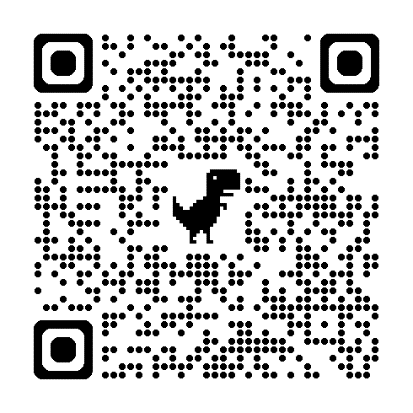 対象者　 　PT・OT・ST （2日間参加できる方） 定　員 　 　30名 会 場 　 　日高リハビリテーション病院 〒370-2104 群馬県高崎市吉井町馬庭2204 受講費 　  11.000円（税込）申込方法 　QRコードか群馬ボバース研究会ホームページ （https://gunma-bobath.blogspot.com/）か群馬ボバース研究会のFacebookか，下記の申込み専用フォームより お申し込み下さい。https://docs.google.com/forms/d/e/1FAIpQLScH-zP48_vdEaddju4bckU6fLWMImZ6bmGet6EFH7dW_nCT3A/viewform申込締切　　 2024年 9月 22日 （日） 必着 ※ 9月29日（日）までに，受講の可否について，ご返信致します。 期日までに返信が無い場合は，お手数ですが，メールのトラブル等も 考えられますので，10月3日（木）までに下記の事務局まで，お問い合わせ下さい。（それ以後の，受講可否のお問い合わせについては，対応困難な場合もございますので，ご理解くださいますようお願い申し上げます。）お問い合せ 　〈群馬ボバース研究会 講習会事務局〉 日高リハビリテーション病院 リハビリテーションセンター 岩本 紘樹 (RPT)TEL：027-388-2005   Mail ： bobagun@gmail.com主 催        群馬ボバース研究会